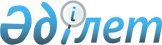 Шардара аудандық мәслихатының 2009 жылғы 23 желтоқсандағы N 25-181-IV "2010-2012 жылдарға арналған аудандық бюджет туралы" шешіміне өзгерістер мен толықтырулар енгізу туралы
					
			Күшін жойған
			
			
		
					Оңтүстік Қазақстан облысы Шардара аудандық мәслихатының 2010 жылғы 24 тамыздағы N 34-247-IV шешімі. Оңтүстік Қазақстан облысы Шардара ауданының Әділет басқармасында 2010 жылғы 17 қыркүйекте N 14-15-99 тіркелді. Қолданылу мерзімінің аяқталуына байланысты шешімнің күші жойылды - Оңтүстік Қазақстан облысы Шардара аудандық Әділет басқармасының 2011 жылғы 16 мамырдағы N 1113/05 хатымен      Ескерту. Қолданылу мерзімінің аяқталуына байланысты шешімнің күші жойылды - Оңтүстік Қазақстан облысы Шардара аудандық Әділет басқармасының 2011 жылғы 16 мамырдағы N 1113/05 хатымен.

      Қазақстан Республикасының 2008 жылғы 4 желтоқсандағы «Бюджет Кодексінің» 109-бабының 5-тармағына, Қазақстан Республикасының 2001 жылғы 23 қаңтардағы «Қазақстан Республикасындағы жергілікті мемлекеттік басқару және өзін-өзі басқару туралы» Заңының 6-бабының 1-тармағының 1) тармақшасына және «2010-2012 жылдарға арналған облыстық бюджет туралы» Оңтүстік Қазақстан облыстық мәслихатының 2009 жылғы 11 желтоқсандағы № 23/248-ІV шешіміне өзгерістер енгізу туралы» Оңтүстік Қазақстан облыстық мәслихатының 2010 жылғы 10 тамыздағы № 32/323-ІV нормативтік құқықтық актілерді мемлекеттік тіркеу тізілімінде № 2036 санымен тіркелген шешіміне сәйкес, аудандық мәслихат ШЕШІМ ЕТТІ:



      1. «2010-2012 жылдарға арналған аудандық бюджет туралы» Шардара аудандық мәслихатының 2009 жылғы 23 желтоқсандағы № 25-181-ІV (Нормативтік құқықтық актілерді мемлекеттік тіркеу тізілімінде № 14-15-84 тіркелген, 2010 жылдың 15 қаңтарында аудандық «Шартарап-Шарайна» газетінің № 2-3-4 санында жарияланған) шешіміне мынадай өзгерістер енгізілсін:

      1) тармақта:

      1) тармақшадағы:

      «5332033» деген сандар «5327659» деген сандармен ауыстырылсын;

      «4423534» деген сандар «4419160» деген сандармен ауыстырылсын. 

      2) тармақшадағы:

      «5356746» деген сандар «5352372» деген сандармен ауыстырылсын.



      2. Аталған шешім мына мазмұндағы 8-тармақпен толықтырылсын:

      «2010 жылы облыстық бюджеттен ауданның бюджетіне берілетін бюджеттік субвенциялардың көлемі - 3129816 мың теңге болып бекітілсін».



      Мына мазмұндағы 9-тармақпен толықтырылсын:

      «Оңтүстік Қазақстан облыстық мәслихатының 2010 жылғы 12 сәуірдегі № 28/296-ІV «2010-2012 жылдарға арналған облыстық бюджет туралы» Оңтүстік Қазақстан облыстық мәслихатының 2009 жылғы 11 желтоқсандағы № 23/248-ІV шешіміне өзгерістер мен толықтырулар енгізу туралы» шешімі негізінде бюджет саласындағы еңбекақы төлеу қорының өзгеруіне байланысты аудандық бюджеттен облыстық бюджетке түсетін ағымдағы нысаналы трансферттердің көлемі - 57 205 мың теңге болып бекітілсін».

      Аталған шешімнің 1, 4, 5 қосымшалары осы шешімнің 1, 2, 3 қосымшаларына сәйкес жаңа редакцияда жазылсын.



      3. Осы шешім 2010 жылдың 1 қаңтарынан бастап қолданысқа енгізілсін.            Сессия төрағасы                            Н. Тилеков

      Аудандық мәслихат хатшысы                  Т. Бердібеков

 Шардара аудандық мәслихатының

2010 жылғы 24 тамыздағы

№ 34-247-ІV шешіміне № 1-қосымшаШардара аудандық мәслихатының

2009 жылғы 23 желтоқсандағы

№ 25-181-ІV шешіміне № 1-қосымша       2010 ЖЫЛҒА АРНАЛҒАН АУДАНДЫҚ БЮДЖЕТ КІРІСТЕРІ 

 Шардара аудандық мәслихатының

2010 жылғы 24 тамыздағы

№ 34-247-ІV шешіміне № 2-қосымшаШардара аудандық мәслихатының

2009 жылғы 23 желтоқсандағы

№ 25-181-ІV шешіміне № 4-қосымша       2010 жылғы Шардара ауданының бюджетінде даму бағдарламаларына қаралған қаржылар

Шардара аудандық мәслихатының

2010 жылғы 24 тамыздағы

№ 34-247-ІV шешіміне № 2-қосымшаШардара аудандық мәслихатының

2009 жылғы 23 желтоқсандағы

№ 25-181-ІV шешіміне № 5-қосымша
					© 2012. Қазақстан Республикасы Әділет министрлігінің «Қазақстан Республикасының Заңнама және құқықтық ақпарат институты» ШЖҚ РМК
				СанаттарСыныптарІшкі сыныптарАтауыСомасы, мың теңгеКірістер 5327659
1
Салықтық түсімдер.900554
112Жеке табыс салығы86056131Әлеуметтік салық87195141Мүлікке салынатын салықтар684367143Жер салығы8066144Көлік құралдарына салынатын салық20503145Бірыңғай жер салығы2500152Заңды және жеке тұлғалар бөлшек саудада өткізетін, өндірістік мұқтаждарына пайдалынатын бензин мен дизелдік майдың акцизі3250153Жер учаскелерін пайдаланғаны үшін төлем3642154Кәсіпкерлік және кәсіби қызметті жүргізгені үшін алынатын алымдар.5411155Тіркелген салықтар300181Мемлекеттік баж салығы32642
1
Салықтық емес түсімдер3445
215Коммуналдық меншіктегі мүлікті жалдаудан түсетін кірістер600241Жергілікті мемлекеттік органдар салатын әкімшілік айыппұлдар мен санкциялар500261Салыққа жатпайтын өзге де алымдар23453
1
Негізгі капиталды сатудан түсетін түсімдер4500
331Жерді тұрақты пайдалану мен сатудан түсетін түсім45004
2
Трансферттерден түсетін түсімдер4419160
422Ағымдағы нысаналы трансферттер458131422Нысаналы даму трансферттері831213422Субвенциялар3129816КодтарКодтарАтауы
Сомасы, мың теңгеФункционалдық топКіші функция Бюджеттік бағдарламалардың әкімшісікіші бағдарламаШығындар
5352372
1
Жалпы сипаттағы мемлекеттiк қызметтер250896
1
Мемлекеттiк басқарудың жалпы функцияларын орындайтын өкiлдi, атқарушы және басқа органдар230095
112Аудан (облыстық маңызы бар қала) мәслихатының аппараты19479001Аудан (облыстық маңызы бар қала) мәслихатының қызметін қамтамасыз ету19029004Мемлекеттік органдарды материалдық-техникалық жарақтандыру450122Аудан (облыстық маңызы бар қала) әкімінің аппараты76279001Аудан (облыстық маңызы бар қала) әкімінің қызметін қамтамасыз ету жөніндегі қызметтер62879004Мемлекеттік органдарды материалдық-техникалық жабдықтандыру13400123Қаладағы аудан, аудандық маңызы бар қала, кент, ауыл (село), ауылдық (селолық) округ әкімінің аппараты134337001Қаладағы ауданның, аудандық маңызы бар қаланың, кенттің, ауылдың (селоның), ауылдық (селолық) округтің әкімі аппаратының қызметін қамтамасыз ету131972023Мемлекеттік органдарды материалдық-техникалық жарақтандыру23652
Қаржылық қызмет988
459Ауданның (облыстық маңызы бар қаланың) экономика және қаржы бөлімі988003Салық салу мақсатында мүлікті бағалауды жүргізу9885Жоспарлау және статистикалық қызмет19813459Ауданның (облыстық маңызы бар қаланың) экономика және қаржы бөлімі19813001Экономикалық саясатты, қалыптастыру мен дамыту, мемлекеттік жоспарлау ауданның (облыстық маңызы бар қаланың) бюджеттік атқару және коммуналдық меншігін басқару саласындағы мемлекеттік саясатты іске асыру жөніндегі қызметтер19093017Мемлекеттік органдарды материалдық-техникалық жарақтандыру7202
Қорғаныс12350
1
Әскери мұқтаждар10350
122Аудан (облыстық маңызы бар қала) әкімінің аппараты10350005Жалпыға бірдей әскери міндетті атқару шеңберіндегі іс-шаралар103502Төтенше жағдайлар жөніндегі жұмыстарды ұйымдастыру2000122Аудан (облыстық маңызы бар қала) әкімінің аппараты2000006Аудан (облыстық маңызы бар қала) ауқымындағы төтенше жағдайлардың алдын алу және оларды жою20004
Бiлiм беру3597475
1
Мектепке дейiнгi тәрбие және оқыту209224
123Қаладағы аудан, аудандық маңызы бар қала, кент, ауыл (село), ауылдық (селолық) округ әкімінің аппараты132082004Мектепке дейінгі тәрбие ұйымдарын қолдау132082464Ауданның (облыстық маңызы бар қаланың) білім бөлімі77142009Мектепке дейінгі тәрбие ұйымдарының қызметін қамтамасыз ету771422
Бастауыш, негізгі орта және жалпы орта бiлiм беру2600266
123Қаладағы аудан, аудандық маңызы бар қала, кент, ауыл (село), ауылдық (селолық) округ әкімінің аппараты1290005Ауылдық жерлерде балаларды мектепке тегін алып баруды және кері алып келуді ұйымдастыру1290464Ауданның (облыстық маңызы бар қаланың) білім беру бөлімі2598976003Жалпы білім беру2523034006Балалар мен жас өспірімдер үшін қосымша білім беру759429
Бiлiм беру саласындағы өзге де қызметтер787985
464Ауданның (облыстық маңызы бар қаланың) білім беру бөлімі89944001Жергілікті деңгейде білім беру саласындағы мемлекеттік саясатты іске асыру жөніндегі қызметтер14912005Ауданның (облыстық маңызы бар қаланың) мемлекеттік білім беру саласындағы мекемелер үшін оқулықтар мен оқу - әдістемелік кешендерді сатып алу және жеткізу31545007Аудандық (қалалалық) ауқымдағы мектеп олимпиадаларын және мектептен тыс іс-шараларды өткiзу436011Өңірлік жұмыспен қамту және кадрларды қайта даярлау стратегиясын іске асыру шеңберінде білім беру объектілерін күрделі, ағымды жөндеу42931013Мемлекеттік органдарды материалдық-техникалық жарақтандыру120467Ауданның (облыстық маңызы бар қаланың) құрылыс бөлімі698041037Білім беру объектілерін салу және реконструкциялау6980416
Әлеуметтiк көмек және әлеуметтiк қамсыздандыру193188
2Әлеуметтiк көмек170812451Ауданның (облыстық маңызы бар қаланың) жұмыспен қамту және әлеуметтік бағдарламалар бөлімі170812002Еңбекпен қамту бағдарламасы57264005Мемлекеттік атаулы әлеуметтік көмек2157006Тұрғын үй көмегі4081007Жергілікті өкілетті органдардың шешімі бойынша азаматтардың жекелеген топтарына әлеуметтік көмек8471014Мұқтаж азаматтарға үйде әлеуметтiк көмек көрсету830601618 жасқа дейіні балаларға мемлекеттік жәрдемақылар78718017Мүгедектерді оңалту жеке бағдарламасына сәйкес,мұқтаж мүгедектерді арнайы гигиеналық құралдармен қамтамасыз етуге жеке көмекшілердің қызмет көрсетуі5457019Ұлы Отан соғысындағы Жеңістің 65 жылдығына Ұлы Отан соғысының қатысушылары мен мүгедектерінің жол жүруін қамтамасыз ету256020Ұлы Отан соғысындағы Жеңістің 65 жылдығына Ұлы Отан соғысының қатысушылары мен мүгедектеріне біржолғы материалдық көмекті төлеу61029
Әлеуметтiк көмек және әлеуметтiк қамтамасыз ету салаларындағы өзге де қызметтер22376
451Ауданның (облыстық маңызы бар қаланың) жұмыспен қамту және әлеуметтік бағдарламалар бөлімі22376001Жергілікті деңгейде халық үшін әлеуметтік бағдарламаларды жұмыспен қамтуды қамтамасыз етуді іске асыру саласындағы мемлекеттік саясатты іске асыру жөніндегі қызметтер22038011Жәрдемақыларды және басқа да әлеуметтік төлемдерді есептеу, төлеу мен жеткізу бойынша қызметтерге ақы төлеу218022Мемлекеттік органдарды материалдық-техникалық жарақтандыру1207
Тұрғын үй-коммуналдық шаруашылық558170
1
Тұрғын үй шаруашылығы126101
467Ауданның (облыстық маңызы бар қаланың) құрылыс бөлімі126101003Мемлекеттік коммуналдық тұрғын үй қорының тұрғын үй құрылысы және (немесе) сатып алу12806004Инженерлік коммуникациялық инфрақұрылымды дамыту, жайластыру және (немесе) сатып алу1132952
Коммуналдық шаруашылық381414
458Ауданның (облыстық маңызы бар қаланың) тұрғын үй-коммуналдық шаруашылығы, жолаушылар көлігі және автомобиль жолдары бөлімі37543012Сумен жабдықтау және су бөлу жүйесінің қызмет етуі37543467Ауданның (облыстық маңызы бар қаланың) құрылыс бөлімі343871005Коммуналдық шаруашылығын дамыту6500006Сумен жабдықтау жүйесін дамыту 22950031Өңірлік жұмыспен қамту және кадрларды қайта даярлау стратегиясын іске асыру шеңберінде инженерлік коммуникациялық инфрақұрылымды дамыту3144213
Елді-мекендерді көркейту50655
123Қаладағы аудан, аудандық маңызы бар қала, кент, ауыл (село), ауылдық (селолық) округ әкімінің аппараты432010Жерлеу орындарын күтіп ұстау және туысы жоқ адамдарды жерлеу432458Ауданның (облыстық маңызы бар қаланың) тұрғын үй-коммуналдық шаруашылығы, жолаушылар көлігі және автомобиль жолдары бөлімі50223015Елдi мекендердегі көшелердi жарықтандыру5400016Елдi мекендердiң санитариясын қамтамасыз ету7560018Елдi мекендердi абаттандыру және көгалдандыру372638
Мәдениет, спорт, туризм және ақпараттық кеңістiк138557
1
Мәдениет саласындағы қызмет31815
123Қаладағы аудан, аудандық маңызы бар қала, кент, ауыл (село), ауылдық (селолық) округ әкімінің аппараты10000006Жергілікті деңгейде мәдени-демалыс жұмыстарын қолдау10000455Ауданның (облыстық маңызы бар қаланың) мәдениет және тілдерді дамыту бөлімі21815003Мәдени-демалыс жұмысын қолдау218152
Спорт48249
465Ауданның (облыстық маңызы бар қаланың) Дене шынықтыру және спорт бөлімі48249005Ұлттық және бұқаралық спорт түрлерін дамыту38286006Аудандық (облыстық маңызы бар қалалық) деңгейде спорттық жарыстар өткiзу4988007Әртүрлi спорт түрлерi бойынша аудан (облыстық маңызы бар қала) құрама командаларының мүшелерiн дайындау және олардың облыстық спорт жарыстарына қатысуы49753
Ақпараттық кеңiстiк33308
455Ауданның (облыстық маңызы бар қаланың) мәдениет және тілдерді дамыту бөлімі23108006Аудандық (қалалық) кiтапханалардың жұмыс iстеуi23108456Ауданның (облыстық маңызы бар қаланың) ішкі саясат бөлімі10200002Бұқаралық ақпарат құралдары арқылы мемлекеттiк ақпарат саясатын жүргізу жөніндегі қызметтер102009
Мәдениет, спорт, туризм және ақпараттық кеңiстiктi ұйымдастыру жөнiндегi өзге де қызметтер25185
455Ауданның (облыстық маңызы бар қаланың) мәдениет және тілдерді дамыту бөлімі6382001Жергілікті деңгейде тілдерді және мәдениетті дамыту саласындағы мемлекеттік саясатты іске асыру жөніндегі қызметтер6262011Мемлекеттік органдарды материалдық-техникалық жарақтандыру120456Ауданның (облыстық маңызы бар қаланың) ішкі саясат бөлімі11633001Жергілікті деңгейде ақпарат, мемлекеттілікті нығайту және азаматтардың әлеуметтік сенімділігін қалыптастыру саласында мемлекеттік саясатты іске асыру жөніндегі қызметтер11513007Мемлекеттік органдарды материалдық-техникалық жарақтандыру120465Ауданның (облыстық маңызы бар қаланың) Дене шынықтыру және спорт бөлімі7170001Жергілікті деңгейде дене шынықтыру және спорт саласындағы мемлекеттік саясатты іске асыру жөніндегі қызметтер7050008Мемлекеттік органдарды материалдық-техникалық жарақтандыру1209
Отын-энергетика кешені және жер қойнауын пайдалану4650
9
Отын-энергетика кешені және жер қойнауын пайдалану саласындағы өзге де қызметтер4650
467
Ауданның (облыстық маңызы бар қаланың) құрылыс бөлімі4650009Жылу энергетикалық жүйені дамыту465010
Ауыл, су, орман, балық шаруашылығы, ерекше қорғалатын табиғи аумақтар, қоршаған ортаны және жануарлар дүниесін қорғау, жер қатынастары111341
1
Ауыл шаруашылығы16853
454Ауданның (облыстық маңызы бар қаланың) кәсіпкерлік және ауыл шаруашылығы бөлімі1507099Республикалық бюджеттен берілетін нысаналы трансферттер есебінен ауылдық елді мекендер саласының мамандарын әлеуметтік қолдау шараларын іске асыру1507473Ауданның ветеринария бөлімі15346001Жергілікті деңгейде ветеринария саласындағы мемлекеттік саясатты іске асыру жөніндегі қызметтер5426004Мемлекеттік органдарды материалдық-техникалық жарақтандыру190009Жануарлардың энзоотиялық аурулары бойынша ветеринариялық іс-шараларды жүргізу97306
Жер қатынастары10012
463Ауданның (облыстық маңызы бар қаланың) жер қатынастары бөлімі10012001Аудан (облыстық маңызы бар қала) аумағында жер қатынастарын реттеу саласындағы мемлекеттік саясатты іске асыру жөніндегі қызметтер9892008Мемлекеттік органдарды материалдық-техникалық жарақтандыру1209Ауыл, су, орман, балық шаруашылығы және қоршаған ортаны қорғау мен жер қатынастары саласындағы өзге де қызметтер84476123Қаладағы аудан, аудандық маңызы бар қала, кент, ауыл (село), ауылдық (селолық) округ әкімінің аппараты37672019Өңірлік жұмыспен қамту және кадрларды қайта даярлау стратегиясын іске асыру шеңберінде ауылдарда (селоларда), ауылдық (селолық) округтерде әлеуметтік жобаларды қаржыландыру37672Республикалық бюджеттен берілетін трансферттер есебінен 37672473Ауданның ветеринария бөлімі46804011Эпизоотияға қарсы іс-шаралар жүргізу4680411
Өнеркәсіп, сәулет, қала құрылысы және құрылыс қызметі54137
2
Сәулет, қала құрылысы және құрылыс қызметі54137
467Ауданның (облыстық маңызы бар қаланың) құрылыс бөлімі45020001Жергілікті деңгейде құрылыс саласындағы мемлекеттік саясатты іске асыру жөніндегі қызметтер44700018Мемлекеттік органдарды материалдық-техникалық жарақтандыру320468Ауданның (облыстық маңызы бар қаланың) сәулет және қала құрылысы бөлімі9117001Жергілікті деңгейде сәулет және қала құрылысы саласындағы мемлекеттік саясатты іске асыру жөніндегі қызметтер5727003Ауданның қала құрылысы даму аумағын және елді мекендердің бас жоспарлары схемаларын әзірлеу3270005Мемлекеттік органдарды материалдық-техникалық жарақтандыру12012
Көлiк және коммуникация330127
1
Автомобиль көлiгi212228
458Ауданның (облыстық маңызы бар қаланың) тұрғын үй-коммуналдық шаруашылығы, жолаушылар көлігі және автомобиль жолдары бөлімі212228022Көлік инфрақұрылымын дамыту150000023Автомобиль жолдарының жұмыс істеуін қамтамасыз ету622289Көлік және коммуникациялар саласындағы өзге де қызметтер117899458Ауданның (облыстық маңызы бар қаланың) тұрғын үй-коммуналдық шаруашылығы, жолаушылар көлігі және автомобиль жолдары бөлімі117899008Өңірлік жұмыспен қамту және кадрларды қайта даярлау стратегиясын іске асыру шеңберінде аудандық маңызы бар автомобиль жолдарын, қала және елді-мекендер көшелерін жөндеу және ұстау11789913
Басқалар44269
9
Басқалар44269
454Ауданның (облыстық маңызы бар қаланың) кәсіпкерлік және ауыл шаруашылығы бөлімі19065001Жергілікті деңгейдегі кәсіпкерлік, өнеркәсіп және ауыл шаруашылығы саласындағы мемлекеттік саясатты іске асыру жөніндегі қызметтер17325008Мемлекеттік органдарды материалдық-техникалық жарақтандыру1740458Ауданның (облыстық маңызы бар қаланың) тұрғын үй-коммуналдық шаруашылығы, жолаушылар көлігі және автомобиль жолдары бөлімі15082001Жергілікті деңгейде тұрғын үй-коммуналдық шаруашылық, жолаушылар көлігі және автомобиль жолдары саласындағы мемлекеттік саясатты іске асыру жөніндегі қызметтер14962014Мемлекеттік органдарды материалдық-техникалық жарақтандыру120459
Ауданның (облыстық маңызы бар қаланың) экономика және қаржы бөлімі10122
012Ауданның (облыстық маңызы бар қаланың) жергілікті атқарушы органының резерві1012215
Трансферттер57212
1
Трансферттер57212
459Ауданның экономика және қаржы бөлімі57212006Нысаналы пайдаланылмаған (толық пайдаланылмаған) трансферттерді қайтару7020Бюджет саласындағы еңбекақы төлеу қорының өзгеруіне байланысты жоғары тұрған бюджеттерге берілетін ағымдағы нысаналы трансферттер57205ІІІ. Таза бюджеттік кредит беру10514
Бюджеттік кредиттер10682
БЮДЖЕТТІК КРЕДИТТЕРДІ ӨТЕУ168
ІV. ҚАРЖЫ АКТИВТЕРІМЕН ЖАСАЛАТЫН ОПЕРАЦИЯЛАР БОЙЫНША САЛЬДО0
V. БЮДЖЕТ ТАПШЫЛЫҒЫ (АРТЫҚШЫЛЫҒЫ)-35227
VІ. БЮДЖЕТ ТАПШЫЛЫҒЫН ҚАРЖЫЛАНДЫРУ (АРТЫҚШЫЛЫҚТЫ ПАЙДАЛАНУ)35227
БЮДЖЕТТІК ҚАРАЖАТЫ ҚАЛДЫҚТАРЫНЫҢ ҚОЗҒАЛЫСЫ24545
Функционалдық топКіші функцияБюджеттік бағдарлама әкімшісіБағдарламаАтауыСомасы, мың теңге

20104
Білім беру698041
9Білім беру саласындағы өзге де қызметтер698041467Ауданның (облыстық маңызы бар қаланың) құрылыс бөлімі698041037Білім беру объектілерін салу және реконструкциялау6980417Тұрғын үй-коммуналдық шаруашылық4699721Тұрғын үй шаруашылық126101467Ауданның (облыстық маңызы бар қаланың) құрылыс бөлімі126101003Мемлекеттік коммуналдық тұрғын үй қорының тұрғын үй құрылысы және (немесе) сатып алу12806004Инженерлік коммуникациялық инфрақұрылымды дамыту, жайластыру және (немесе) сатып алу113295Республикалық бюджеттен берілетін трансферттер есебінен 1132952
Коммуналдық шаруашылық343871
467Ауданның (облыстық маңызы бар қаланың) құрылыс бөлімі343871005Коммуналдық шаруашылығын дамыту6500006Сумен жабдықтау жүйесін дамыту22950031Өңірлік жұмыспен қамту және кадрларды қайта даярлау стратегиясын іске асыру шеңберінде инженерлік коммуникациялық инфрақұрылымды дамыту3144219
Отын-энергетика кешені және жер қойнауын пайдалану4650
9Отын-энергетика кешені және жер қойнауын пайдалану4650467Ауданның (облыстық маңызы бар қаланың) құрылыс бөлімі4650009Жылу-энергетикалық жүйені дамыту465012Көлік және коммуникация1500001Автомобиль көлігі150000458Ауданның (облыстық маңызы бар қаланың) тұрғын үй-коммуналдық шаруашылық, жолаушылар көлігі және автомобиль жолдары бөлімі150000022Көлік инфрақұрылымын дамыту150000Барлығы1 322 663
Функционалдық топ 
Кіші функция 
Бюджеттік бағдарламалардың әкімшісі 
Бағдарлама
Сомасы, мың теңге
1
1
123
Қаладағы аудан, аудандық маңызы бар қала, кент, ауыл (село), ауылдық (селолық) округ әкімінің аппараты134337
001
Қаладағы ауданның, аудандық маңызы бар қаланың, кенттің, ауылдың (селоның), ауылдық (селолық) округтің әкімі аппаратының қызметін қамтамасыз ету133922
023
Мемлекеттік органдарды материалдық-техникалық жарақтандыру415
4
Білім беру133372
1
Мектепке дейінгі тәрбие және оқыту132082
123Қаладағы аудан, аудандық маңызы бар қала, кент, ауыл (село), ауылдық (селолық) округ әкімінің аппараты132082004Мектепке дейінгі тәрбие ұйымдарын қолдау1320822Бастауыш, негізгі орта және жалпы орта білім беру1290123Қаладағы аудан, аудандық маңызы бар қала, кент, ауыл (село), ауылдық (селолық) округ әкімінің аппараты1290005Ауылдық (селолық) жерлерде балаларды мектепке дейін тегін алып баруды және кері алып келуді ұйымдастыру12908Мәдениет, спорт, туризм және ақпараттық кеңістік100001Мәдениет саласындағы қызмет10000123Қаладағы аудан, аудандық маңызы бар қала, кент, ауыл (село), ауылдық (селолық) округ әкімінің аппараты10000006Жергілікті деңгейде мәдени-демалыс жұмыстарын қолдау1000010Ауыл, су, орман, балық шаруашылығы, ерекше қорғалатын табиғи аумақтар, қоршаған ортаны және жануарлар дүниесін қорғау, жер қатынастары418699Ауыл, су, орман, балық шаруашылығы, және қоршаған ортаны қорғау мен жер қатынастары саласындағы өзге де қызметтер41869123Қаладағы аудан, аудандық маңызы бар қала, кент, ауыл (село), ауылдық (селолық) округ әкімінің аппараты41869019Өңірлік жұмыспен қамту және кадрларды қайта даярлау стратегиясын іске асыру шеңберінде ауылдарда (селоларда), ауылдық (селолық) округтерде әлеуметтік жобаларды қаржыландыру41869Шардара қаласы әкімінің аппараты 
30249
11123Қаладағы аудан, аудандық маңызы бар қала, кент, ауыл (село), ауылдық (селолық) округ әкімінің аппараты29859001Қаладағы ауданның, аудандық маңызы бар қаланың, кенттің, ауылдың (селоның), ауылдық (селолық) округтің әкімі аппаратының қызметін қамтамасыз ету29444023Мемлекеттік органдарды материалдық-техникалық жарақтандыру4154Білім беру3902Бастауыш, негізгі орта және жалпы орта білім беру390123Қаладағы аудан, аудандық маңызы бар қала, кент, ауыл (село), ауылдық (селолық) округ әкімінің аппараты390005Ауылдық (селолық) жерлерде балаларды мектепке дейін тегін алып баруды және кері алып келуді ұйымдастыру390Жаушықұм ауыл округі әкімінің аппараты 
9631
11123Қаладағы аудан, аудандық маңызы бар қала, кент, ауыл (село), ауылдық (селолық) округ әкімінің аппараты9281001Қаладағы ауданның, аудандық маңызы бар қаланың, кенттің, ауылдың (селоның), ауылдық (селолық) округтің әкімі аппаратының қызметін қамтамасыз ету9086023Мемлекеттік органдарды материалдық-техникалық жарақтандыру1954Білім беру3502Бастауыш, негізгі орта және жалпы орта білім беру350123Қаладағы аудан, аудандық маңызы бар қала, кент, ауыл (село), ауылдық (селолық) округ әкімінің аппараты350005Ауылдық (селолық) жерлерде балаларды мектепке дейін тегін алып баруды және кері алып келуді ұйымдастыру350Қ.Тұрысбеков ауылдық округі әкімінің аппараты 
12785
11123Қаладағы аудан, аудандық маңызы бар қала, кент, ауыл (село), ауылдық (селолық) округ әкімінің аппараты12785001Қаладағы ауданның, аудандық маңызы бар қаланың, кенттің, ауылдың (селоның), ауылдық (селолық) округтің әкімі аппаратының қызметін қамтамасыз ету12590023Мемлекеттік органдарды материалдық-техникалық жарақтандыру195Ақшеңгелді ауылдық округі әкімінің аппараты 
10244
11123Қаладағы аудан, аудандық маңызы бар қала, кент, ауыл (село), ауылдық (селолық) округ әкімінің аппараты10244001Қаладағы ауданның, аудандық маңызы бар қаланың, кенттің, ауылдың (селоның), ауылдық (селолық) округтің әкімі аппаратының қызметін қамтамасыз ету10049023Мемлекеттік органдарды материалдық-техникалық жарақтандыру195Сүткент ауылдық округі әкімінің аппараты 
41777
11123Қаладағы аудан, аудандық маңызы бар қала, кент, ауыл (село), ауылдық (селолық) округ әкімінің аппараты8753001Қаладағы ауданның, аудандық маңызы бар қаланың, кенттің, ауылдың (селоның), ауылдық (селолық) округтің әкімі аппаратының қызметін қамтамасыз ету8558023Мемлекеттік органдарды материалдық-техникалық жарақтандыру1954Білім беру330241Мектепке дейінгі тәрбие және оқыту33024123Қаладағы аудан, аудандық маңызы бар қала, кент, ауыл (село), ауылдық (селолық) округ әкімінің аппараты33024004Мектепке дейінгі тәрбие ұйымдарын қолдау33024Достық ауылдық округі әкімінің аппараты 
14195
11123Қаладағы аудан, аудандық маңызы бар қала, кент, ауыл (село), ауылдық (селолық) округ әкімінің аппараты9195001Қаладағы ауданның, аудандық маңызы бар қаланың, кенттің, ауылдың (селоның), ауылдық (селолық) округтің әкімі аппаратының қызметін қамтамасыз ету9000023Мемлекеттік органдарды материалдық-техникалық жарақтандыру1958Мәдениет, спорт, туризм және ақпараттық кеңістік50001Мәдениет саласындағы қызмет5000123Қаладағы аудан, аудандық маңызы бар қала, кент, ауыл (село), ауылдық (селолық) округ әкімінің аппараты5000006Жергілікті деңгейде мәдени-демалыс жұмыстарын қолдау5000Қоссейіт ауылдық округі әкімінің аппараты 
9398
11123Қаладағы аудан, аудандық маңызы бар қала, кент, ауыл (село), ауылдық (селолық) округ әкімінің аппараты9398001Қаладағы ауданның, аудандық маңызы бар қаланың, кенттің, ауылдың (селоның), ауылдық (селолық) округтің әкімі аппаратының қызметін қамтамасыз ету9203023Мемлекеттік органдарды материалдық-техникалық жарақтандыру195Көксу ауылдық округі әкімінің аппараты 
29290
11123Қаладағы аудан, аудандық маңызы бар қала, кент, ауыл (село), ауылдық (селолық) округ әкімінің аппараты15647001Қаладағы ауданның, аудандық маңызы бар қаланың, кенттің, ауылдың (селоның), ауылдық (селолық) округтің әкімі аппаратының қызметін қамтамасыз ету15452023Мемлекеттік органдарды материалдық-техникалық жарақтандыру1954Білім беру13643
1Мектепке дейінгі тәрбие және оқыту13643
123Қаладағы аудан, аудандық маңызы бар қала, кент, ауыл (село), ауылдық (селолық) округ әкімінің аппараты13643004Мектепке дейінгі тәрбие ұйымдарын қолдау13643Ұзын-ата ауылдық округі әкімінің аппараты 
40402
11123Қаладағы аудан, аудандық маңызы бар қала, кент, ауыл (село), ауылдық (селолық) округ әкімінің аппараты9184001Қаладағы ауданның, аудандық маңызы бар қаланың, кенттің, ауылдың (селоның), ауылдық (селолық) округтің әкімі аппаратының қызметін қамтамасыз ету8989023Мемлекеттік органдарды материалдық-техникалық жарақтандыру1954Білім беру312181Мектепке дейінгі тәрбие және оқыту31218123Қаладағы аудан, аудандық маңызы бар қала, кент, ауыл (село), ауылдық (селолық) округ әкімінің аппараты31218004Мектепке дейінгі тәрбие ұйымдарын қолдау31218Қазақстан ауылдық округі әкімінің аппараты 
66223
11123Қаладағы аудан, аудандық маңызы бар қала, кент, ауыл (село), ауылдық (селолық) округ әкімінің аппараты10926001Қаладағы ауданның, аудандық маңызы бар қаланың, кенттің, ауылдың (селоның), ауылдық (селолық) округтің әкімі аппаратының қызметін қамтамасыз ету10731023Мемлекеттік органдарды материалдық-техникалық жарақтандыру1954Білім беру547471Мектепке дейінгі тәрбие және оқыту54197123Қаладағы аудан, аудандық маңызы бар қала, кент, ауыл (село), ауылдық (селолық) округ әкімінің аппараты54197004Мектепке дейінгі тәрбие ұйымдарын қолдау541972Бастауыш, негізгі орта және жалпы орта білім беру550123Қаладағы аудан, аудандық маңызы бар қала, кент, ауыл (село), ауылдық (селолық) округ әкімінің аппараты550005Ауылдық (селолық) жерлерде балаларды мектепке дейін тегін алып баруды және кері алып келуді ұйымдастыру55010Ауыл, су, орман, балық шаруашылығы, ерекше қорғалатын табиғи аумақтар, қоршаған ортаны және жануарлар дүниесін қорғау, жер қатынастары418699Ауыл, су, орман, балық шаруашылығы, және қоршаған ортаны қорғау мен жер қатынастары саласындағы өзге де қызметтер41869123Қаладағы аудан, аудандық маңызы бар қала, кент, ауыл (село), ауылдық (селолық) округ әкімінің аппараты41869019Өңірлік жұмыспен қамту және кадрларды қайта даярлау стратегиясын іске асыру шеңберінде ауылдарда (селоларда), ауылдық (селолық) округтерде әлеуметтік жобаларды қаржыландыру41869Қызылқұм ауылдық округі әкімінің аппараты 
14065
123Қаладағы аудан, аудандық маңызы бар қала, кент, ауыл (село), ауылдық (селолық) округ әкімінің аппараты9065001Қаладағы ауданның, аудандық маңызы бар қаланың, кенттің, ауылдың (селоның), ауылдық (селолық) округтің әкімі аппаратының қызметін қамтамасыз ету8870023Мемлекеттік органдарды материалдық-техникалық жарақтандыру1958Мәдениет, спорт, туризм және ақпараттық кеңістік50001Мәдениет саласындағы қызмет5000123Қаладағы аудан, аудандық маңызы бар қала, кент, ауыл (село), ауылдық (селолық) округ әкімінің аппараты5000006Жергілікті деңгейде мәдени-демалыс жұмыстарын қолдау5000